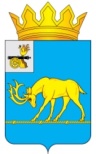 МУНИЦИПАЛЬНОЕ ОБРАЗОВАНИЕ «ТЕМКИНСКИЙ РАЙОН» СМОЛЕНСКОЙ ОБЛАСТИТЕМКИНСКИЙ РАЙОННЫЙ СОВЕТ ДЕПУТАТОВР Е Ш Е Н И Еот 27 октября 2023 года                                                                                           №104 В соответствии с Федеральным законом от 6 октября 2003 года № 131-ФЗ               «Об общих принципах организации местного самоуправления в Российской Федерации», Уставом муниципального образования «Темкинский район» Смоленской области, Положением о порядке проведения конкурса по отбору кандидатов на должность Главы муниципального образования «Темкинский район» Смоленской области, утвержденным решением Темкинского районного Совета депутатов от 29.01.2021 года №5, решением постоянной комиссии по законности и правопорядкуТемкинский районный Совет депутатов р е ш и л:1. Обратиться в Совет депутатов Темкинского сельского поселения Темкинского района Смоленской области по вопросу назначения членов конкурсной комиссии по отбору кандидатов на должность Главы муниципального образования «Темкинский район» Смоленской области.2. Настоящее решение вступает в силу со дня принятия и подлежит размещению на официальном сайте в информационно-телекоммуникационной сети «Интернет».3. Контроль за исполнением настоящего решения возложить на постоянную комиссию по законности и правопорядку (председатель А.Ф. Горностаева).Председатель Темкинского районного Совета депутатов                                                                          Л.Ю. ТерёхинаОб обращении в Совет депутатов Темкинского сельского поселения Темкинского района Смоленской области по вопросу назначения членов конкурсной комиссии по отбору кандидатов на должность Главы муниципального образования «Темкинский район» Смоленской области